Дидактическая игра «Кто быстрее составит автомобиль»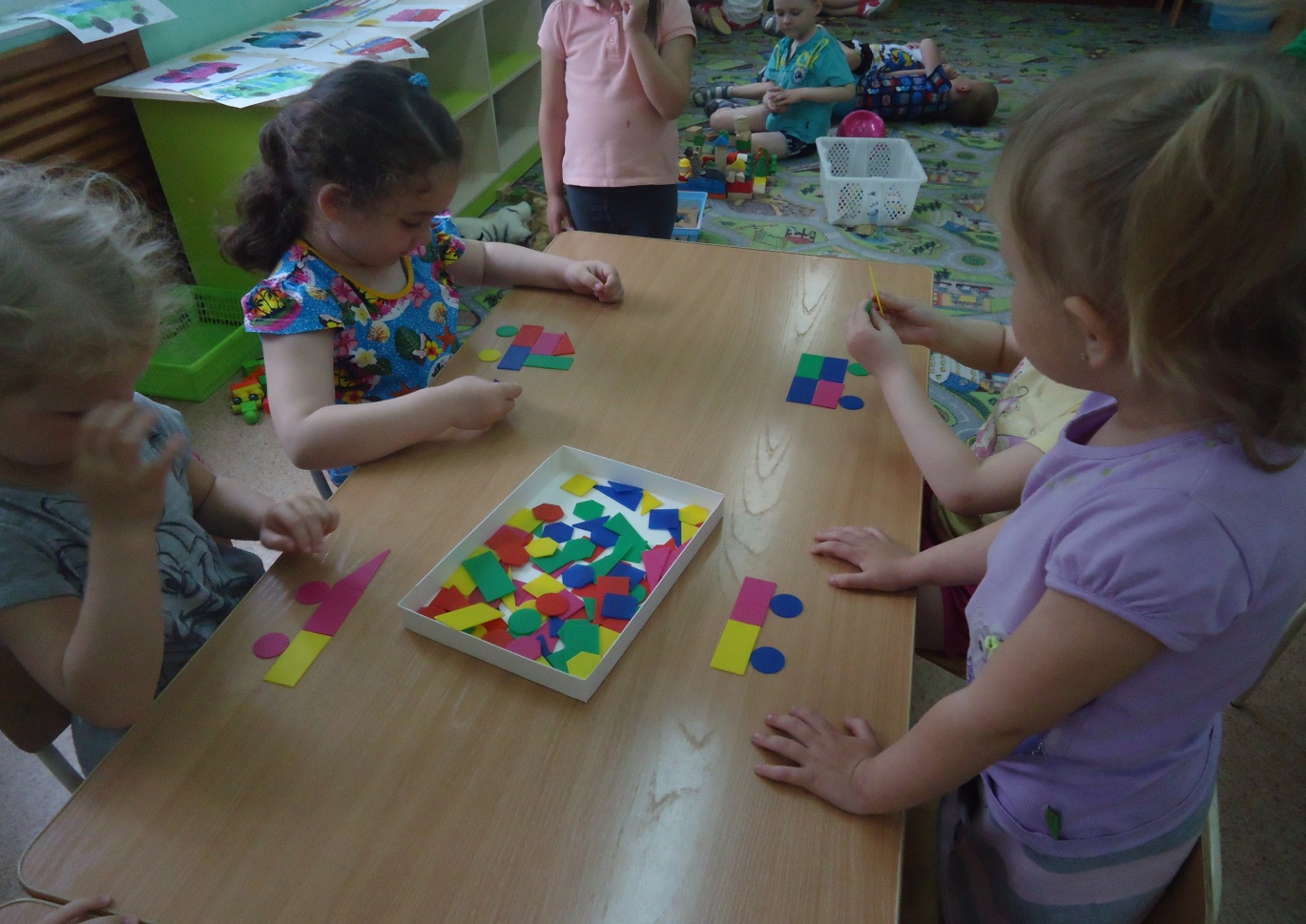 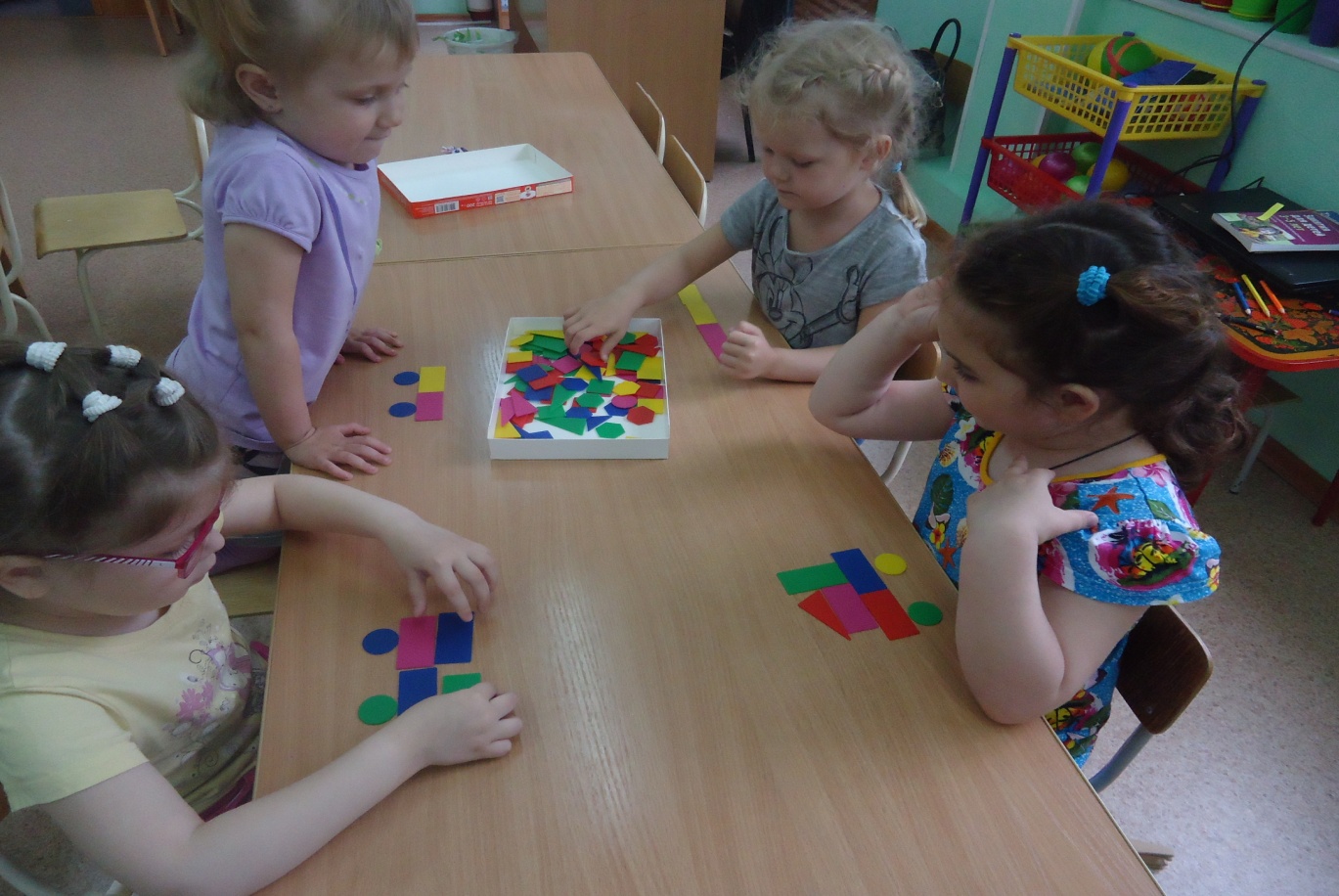 